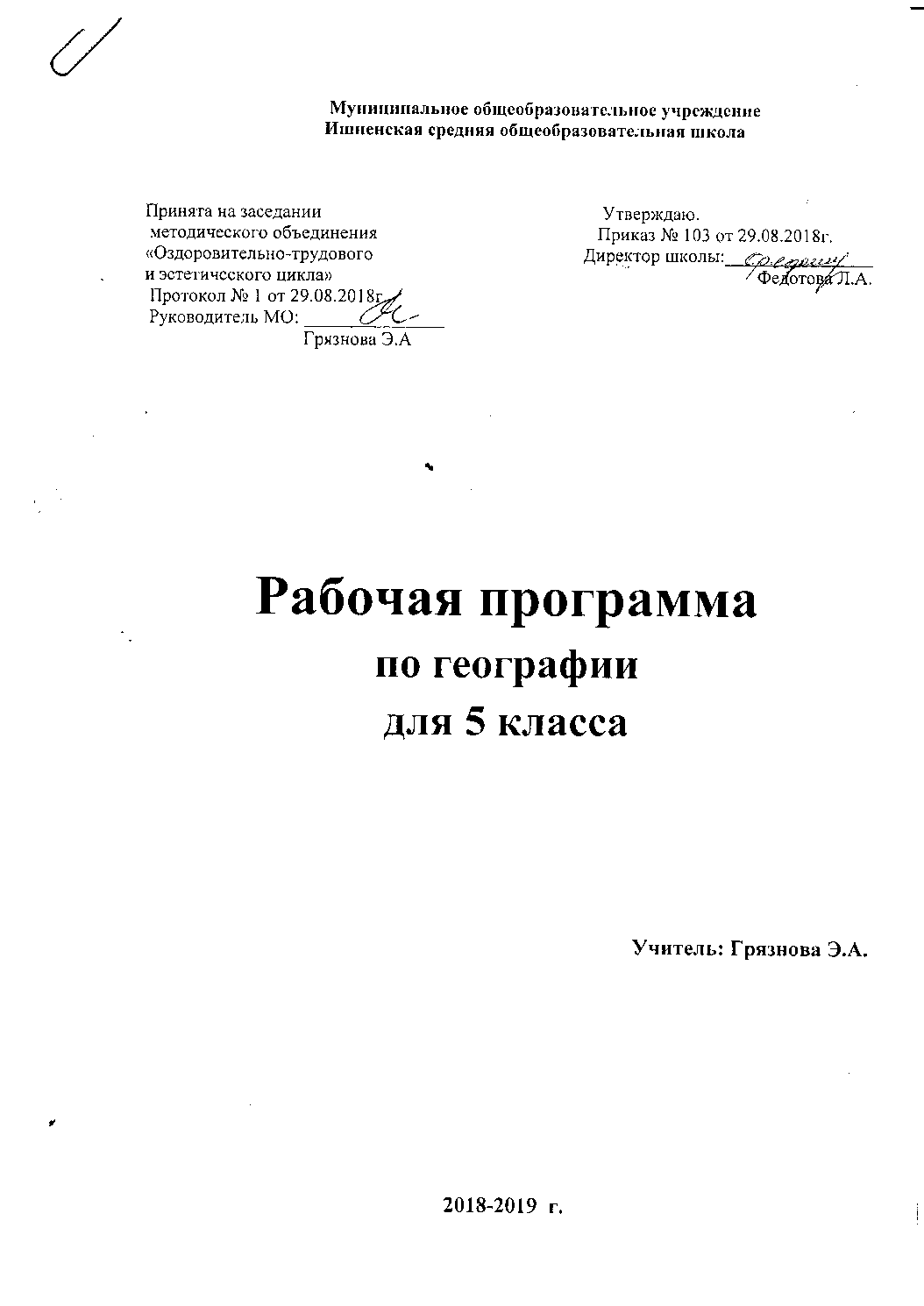 Пояснительная запискаРабочая программа по географии для 5 класса разработана в полном соответствии с содержанием фундаментального ядра, в соответствии содержания основного общего образования, с Федеральным государственным образовательным стандартом общего образования, требованиями к результатам освоения основной образовательной программы основного общего образования, содержания основного общего образования, примерной программой по географии5-9 классы, авторской программы основного общего образования по географии. 5-9 классы. Авторы И.И.Баринова, В.П. Дронов, И.В. Душина, Л.Е. Савельева Авторская программа взята из рабочих программ.География. 5-9 классы: учебно-методическое пособие/сост. С.В. Курчина.-2-е изд., стереотип.-М.: Дрофа, 2013.Программа  рассчитана на 34 часов в год (1 час в неделю). Программой предусмотрено проведение:- контрольных работ – 2;- практических работ- 6;Рабочая программа реализуется в учебниках географиии учебно-методических пособиях, созданных коллективом авторов под руководством В.П. Дронова.Преподавание географии  в 5 классе рассчитано на использование учебника: В.П. Дронов, Л.Е. Савельева География. Землеведение. 5-6  класс. Учебник / М.: Дрофа, 2012 г. Данный учебник входит в Федеральный перечень  учебников, рекомендованный (допущенный) Министерством образования и науки РФ к использованию в образовательном процессе в общеобразовательных учреждениях на 2012-2013 учебном году.Цели и задачи курса:Основная цель курса «География. Землеведение» систематизация знаний о природе и человеке, подготовке учащихся к восприятию страноведческого курса с помощью рассмотрения причинно-следственных связей между географическими явлениями и объектами.Для успешного достижения основной цели необходимо решать следующие учебно-методические задачи:Актуализировать знания и умения школьников, сформированных у них при изучении курса «Окружающий мир;Развивать познавательный интерес учащихся 5 класса к объектам и процессам окружающего мира;Научить применять знания о своей местности;Научит устанавливать связи в системе географических знанийОбщая характеристика предмета:«География. Землеведение» - первый систематический курс, новой для школьников учебной дисциплины. В процессе формирования представлений знаний о Земле, как природном комплексе, об особенностях земных оболочек. При изучении курса начинается обучение географической культуре и географическому языку; учащиеся овладевают первоначальными представлениями и понятиями, а также приобретают умения использовать источники географической информации. Большое внимание уделяется изучению влияния человека на географические процессы, исследование своей местности, используемые для накопления знаний, которые будут необходимы в дальнейшем при  овладении   курса географии.Результаты обучения		Программа  содержит систему знаний и заданий, направленных на достижение  личностных,  метапредметных и предметных  результатов: Личностные результаты:Овладение на уровне общего образования законченной системы географических знаний и умений, навыками их применения в различных жизненных ситуациях;Осознание ценности географического знания как важнейшего компонента научной картины мира;Сформированность устойчивых установок социально-ответственного поведения в географической среде – среде обитания всего живого в том числе и человека.Метапредметными результатами изучения курса  является формирование УУД (универсальные учебные действия):Личностные УУДГотовность следовать этническим нормам поведения в повседневной жизни и производственной деятельностиОсознание себя как члена общества на глобальном, региональном и локальном уровнях (житель планеты Земля, гражданин Российской Федерации, житель конкретного региона);Умение оценивать с позиции социальных норм собственные поступки и поступки других людей;Эмоционально-ценностное отношение к окружающей среде, необходимости ее сохранения и рационального использования;Патриотизм, любовь к своей местности, своему региону, своей стране;Регулятивные УУДСпособность к самостоятельному приобретению новых знаний и практических умений, умение управлять своей познавательной деятельностью;Умение организовывать свою деятельность, определять ее цели и задачи, выбирать средства реализации цели и применять их на практике, оценивать достигнутые результатыПознавательные УУДФормирование и развитие по средствам географического знания познавательных интересов, интеллектуальных и творческих способностей учащихся;Умение вести самостоятельный поиск, анализ, отбор информации, ее преобразование, сохранение, передачу  и презентацию с помощью технических средств и информации;Коммуникативные УУДСамостоятельно формировать общие цели, распределять роли, договариваться друг с другом, вступать в диалог, интегрироваться в группу сверстников, участвовать в коллективном обсуждении проблем и строить продуктивное взаимодействие и сотрудничество со сверстниками и взрослыми.Предметные результаты:формирование представлений о географической науке, ее роли в освоении планеты человеком, о географических знаниях как компоненте научной картины мира, их необходимости решения современных практических задач человечества и своей страны. В том числе задачи охраны окружающей среды и рационального природопользования;формирование первичных навыков использования территориального подхода, как основы географического мышления для осознания своего места в целостном многообразном и быстро изменяющимся мире и адекватной ориентации в нем;формирование представлений и основополагающих теоретических знаний о целостности и неоднородности Земли как планеты людей в пространстве и во времени, основных этапах ее географического освоения, особенностях природы, жизнь, культуры и хозяйственной деятельности людей, экологических проблемах на разных материках и в отдельных странах;овладение элементарными практическими умениями использования приборов и инструментов для определения количественных и качественных характеристик компонентов географической среды, в том числе ее экологических параметров;овладение основами картографической грамотности и использования географической карты как одного из «языков» международного общения;овладение основными навыками нахождения, использования и презентации географической информации; формирование умений и навыков использования разнообразных географических знаний в повседневной жизни для объяснения и оценки разнообразных явлений и процессов, самостоятельного оценивания уровня безопасности окружающей среды.3. Содержание обучения	«География. Землеведение». 5-6 классы5-й класс  (1ч в неделю, всего 35 ч, из них 1 ч. – резервное время)ВВЕДЕНИЕ(1ч.)Что изучает география. География как наука. Многообразие географических объектов. Природные и антропогенные объекты, процессы и явления.РАЗДЕЛ 1. Накопление знаний о Земле (5 ч.)Познание Земли в древности. Древняя география и географы. География в Средние века.Великие географические открытия.Что такое Великие географические открытия. Экспедиция Христофора Колумба. Открытие южного морского пути в Индию. Первое кругосветное плавание.Открытие Австралии и Антарктиды. Открытие и исследование Австралии и Океании. Первооткрыватели Антарктиды. Русское кругосветное плавание.Современная география. Развитие физической географии. Современные географические исследования. География на мониторе компьютера. Географические информационные системы. Виртуальное познание мира.Практическая работа 1. Работа с электронными картами.РАЗДЕЛ 2. Земля во Вселенной (7ч.)Земля и космос. Земля-  часть Вселенной. Как ориентироваться по звездам.Земля-часть Солнечной системы. Что такое Солнечная система. Похожа ли Земля на другие планеты. Земля – уникальная планета.Влияние космоса на Землю и жизнь людей. Земля и космос. Земля и Луна.Осевое вращение Земли.Вращение Земли вокруг своей оси. Географические следствия вращения Земли вокруг своей оси.Обращение Земли вокруг Солнца. Движение Земли по орбите вокруг Солнца. Времена года на Земле.Форма и размеры Земли. Как люди определили форму Земли. Размеры Земли. Как форма и размеры Земли влияют на жизнь планеты.Практическая работа 2. Характеристика видов движений Земли, их географических следствий.РАЗДЕЛ 3. Географические модели Земли (10ч.)Ориентирование на земной поверхности. Как люди ориентируются. Определение направлений по компасу. Азимут.Изображение земной поверхности. Глобус. Чем глобус похож на Землю. Зачем нужны плоские изображения Земли. Аэрофотоснимки и космические снимки. Что такое план и карта.Масштаб и его виды. Масштаб. Виды записи масштаба. Измерение расстояний по планам, картам и глобусу.Изображение неровностей земной поверхности на планах и картах.Абсолютная и относительная высота. Изображение неровностей горизонталями.Планы местности и их чтение. План местности – крупномасштабное изображение земной поверхности. Определение направлений.Параллели и меридианы.  Параллели. Меридианы. Параллели и меридианы на картах.Градусная сеть. Географические координаты. Градусная сеть. Географическая широта. Географическая долгота. Определение расстояний на градусной сетке.Географические карты. Географическая карта как изображение поверхности Земли. Условные знаки карт. Использование планов и карт.Практическая работа 3. Составление плана местности способом глазомерной, полярной съемки. Практическая работа 4. Определение географических координат объектов, географических объектов по их координатам и расстояний между объектами с помощью градусной сетки.РАЗДЕЛ 4. Земная кора.(11ч.)Внутреннее строение земной коры. Состав земной коры. Строение Земли. Из чего состоит земная кора.Разнообразие горных пород.Магматические горные породы. Осадочные горные породы. Метаморфические горные породы.Земная кора и литосфера – каменные оболочки Земли. Земная кора и ее устройство. Литосфера.Разнообразие форм рельефа земли. Что такое рельеф. Формы рельефа. Причины разнообразия  рельефа.Движение земной коры. Медленные движения земной коры. Движения земной коры и залегание горных пород.Землетрясения. Что такое землетрясения. Где происходят землетрясения. Как и зачем изучают землетрясения.Вулканизм. Что такое вулканизм и вулканы. Где наблюдается вулканизм.Внешние силы, изменяющие рельеф. Выветривание. Как внешние силы воздействуют на рельеф. Выветривание.Работа текучих вод, ледников и ветра. Работа текучих вод. Работа ледников. Работа ветра. Деятельность человека.Главные формы рельефа суши. Что такое горы и равнины. Горы суши. Равнины суши.Рельеф дна океанов. Неровности океанического дна.Человек и земная кора. Как земная кора воздействует на человека. Как человек вмешивается в жизнь земной коры.Практическая работа. 5. Определение горных пород и описание их свойств. 6. Характеристика крупных форм рельефа на основе анализа карт.5.Требования к подготовке учащихся по предметуРаздел 1. Источники географической информацииОбучающийся научится:использовать различные источники географической информации (картографические, статистические, текстовые, видео- и фотоизображения, компьютерные базы данных) для поиска и извлечения информации, необходимой для решения учебных и практико-ориентированных задач;анализировать, обобщать и интерпретировать географическую информацию;по результатам наблюдений (в том числе инструментальных) находить и формулировать зависимости и закономерности; определять и сравнивать качественные и количественные показатели, характеризующие географические объекты, процессы и явления, их положение в пространстве по географическим картам разного содержания;в процессе работы с одним или несколькими источниками географической информации выявлять содержащуюся в них противоречивую информацию; составлять описания географических объектов, процессов и явлений с использованием разных источников географической информации;представлять в различных формах географическую информацию, необходимую для решения учебных и практико-ориентированных задач.Обучающийся получит возможность научитьсяориентироваться на местности при помощи топографических карт и современных навигационных приборов;читать космические снимки и аэрофотоснимки, планы местности и географические карты;строить простые планы местности;создавать простейшие географические карты различного содержания;моделировать географические объекты и явления при помощи компьютерных программ.Раздел 2. Природа Земли и человекОбучающийся научится: различать изученные географические объекты, процессы и явления, сравнивать географические объекты, процессы и явления на основе известных характерных свойств и проводить их простейшую классификацию;использовать знания о географических законах и закономерностях, о взаимосвязях между изученными географическими объектами процессами и явлениями для объяснения их свойств, условий протекания и географических различий;проводить с помощью приборов измерения температуры, влажности воздуха, атмосферного давления, силы и направления ветра, абсолютной и относительной высоты, направления и скорости течения водных потоков;оценивать характер взаимодействия деятельности человека и компонентов природы в разных географических условиях с точки зрения концепции устойчивого развития.Обучающийсяполучит возможность научиться:использовать знания о географических явлениях в повседневной жизни для сохранения здоровья и соблюдения норм экологического поведения в быту и окружающей среде;приводить примеры, показывающие роль географической науки в решении социально-экономических и геоэкологических проблем человечества; примеры практического использования географических знаний в различных областях деятельности;воспринимать и критически оценивать информацию географического содержания в научно-популярной литературе и средствах массовой информации;создавать письменные тексты и устные сообщения о географических явлениях на основе нескольких источников информации, сопровождать выступление презентацией.6.Учебно-методическое и материально-техническое обеспечение1.Учебник автор.В.П.Дронов, Л.Е. Савельева.География. Землеведение. Издательство Дрофа 2012г. 5-6 класс.2.Рабочая тетрадь для обучающихся:В.П.Дронов, Л.Е. Савельева.География. Землеведение. Издательство Дрофа 2012г. 53. Элктронное приложение к учебнику.4. Атлас с набором контурных карт.Дополнительная литература для учащихся:Томилин А. Н. География для детей- М.: АСТ, 2011Энциклопедия для детей. География. –М.: Аванта +, 2010Большой географический атлас.- М.: Олма- Пресс, 2002Географические открытия: детская энциклопедия. – М.: Махаон, 2010Земля и Вселенная. – М.: Махаон, 2010Вулканы: детская энциклопедия. – М.: Махаон, 2010Горы: детская энциклопедия. – М.: Махаон, 2009Интернет-ресурсы:http://ru.wikipedia.org/wikihttp://nature.worldstreasure.com/ - Чудеса природыhttp://www.rgo.ru/ - Планета ЗемляМатериально- техническое обеспечение:Учебно – практическое оборудование:Аудиторная доска с магнитнойКомплекты  географических карт: Мировые карты:          Физическая карта  полушарий                                Карта океанов                                Политическая                                Природные зоны мираФизическая карта РФНабор учебных топографических карт (учебные карты масштабов  1:10000,1: 25000, 1: 50 000,  1: 100 000)Печатные демонстрационные пособия (тематические таблицы по всем разделам курса географии 5 класса)Модели земного шара (Физический глобус)Коллекции:Коллекции горных пород и минералов;Коллекция полезных ископаемых различных типов;Шкала твердости Мооса;Набор раздаточных образцов к коллекции горных пород и минералов; Коллекция по нефти и нефтепродуктамПортреты: Набор «Путешественники»;Набор «Ученые - географы»Приборы, инструменты для проведения демонстраций и практических занятий:Теллурий;Компасы;Комплект технических и информационно – коммуникативных средств обучения:Компьютер;Мультимедиа – проектор;Коллекция медиаресурсов (электронные приложения к учебникам, обучающие программы)Библиотека учебной, программно – методической, учебно – методической, справочно – информационной и научно – популярной литературыТематическое распределение часов4.Перечень практических работКАЛЕНДАРНО-ТЕМАТИЧЕСКОЕ ПЛАНИРОВАНИЕГЕОГРАФИЯ 5 КЛАСС «ЗЕМЛЕВЕДЕНИЕ».№п/пКлассРазделы, темыКоличество часовКоличество часов№п/пКлассРазделы, темыПримернаяпрограммаРабочая программа 2 вида15 классВведение112Раздел 1. Накопление знаний о Земле553Раздел 2. Земля во Вселенной774Раздел 3. Географические модели Земли10105Раздел 4. Земная кора11116Резерв1Итого:3535Практические работы665-й классПрактические работыПрактическая работа 1.Работа с электронными картами.Практическая работа 2.Характеристика видов движений Земли, их географических следствий.Практическая работа 3.Составление плана местности способом глазомерной, полярной съемки. Практическая работа 4.Определение географических координат объектов, географических объектов по их координатам и расстояний между объектами с помощью градусной сетки.Практическая работа 5. Определение горных пород и описание их свойств.  Практическая работа 6. Характеристика крупных форм рельефа на основе анализа карт.№п/птемаОсновное содержание темы, понятияФормы работыХарактеристика основных видов деятельности. Освоение предметных знанийПознавательные УУДРегулятивные УУДКоммуникативные УУДЛичностные УУДКалендарные срокиВведение (1 час)Введение (1 час)Введение (1 час)Введение (1 час)Введение (1 час)Введение (1 час)Введение (1 час)Введение (1 час)Введение (1 час)Введение (1 час)1 (1)Что изучает географияГеография как наука. Многообразие географических объектов. Природные и антропогенные объекты, процессы и явления.Вводный урок - постановка учебной задачи. Формулировать определения понятия «география». Выявлять особенности  изучения Земли географией по сравнению с другими науками.Выделяют и формулируют познавательную цель. Осознанно и произвольно строят речевые высказывания в устной и письменной формеУмеют заменять термины определениямиПринимают познавательную цель, сохраняют ее при выполнении учебных действийВысказывать суждение и подтверждать их фактами.Формирование представления о географической науке ее роли в освоении планеты человеком.Раздел 1 Накопление знаний о Земле (4 часа)Раздел 1 Накопление знаний о Земле (4 часа)Раздел 1 Накопление знаний о Земле (4 часа)Раздел 1 Накопление знаний о Земле (4 часа)Раздел 1 Накопление знаний о Земле (4 часа)Раздел 1 Накопление знаний о Земле (4 часа)Раздел 1 Накопление знаний о Земле (4 часа)Раздел 1 Накопление знаний о Земле (4 часа)Раздел 1 Накопление знаний о Земле (4 часа)Раздел 1 Накопление знаний о Земле (4 часа)2 (1)Познание Земли в древности.Познание Земли в древности. Древняя география географы. География в Средние века.Вводный урок - постановка учебной задачи. Работать с картой. Искать информацию о накоплении географических знаний в интернете.Определяют основную и второстепенную информацию. Выдвигают и обосновывают гипотезы, предлагают способы их проверки. Принимают познавательную цель, сохраняют ее при выполнении учебных действийОценивать работу одноклассниковСоздавать историко-географические образы,  о территориях и границах.3 (2)Великие географические открытия.Великие географические открытия. Что такое Великие  географические открытия. Экспедиции Христофора Колумба. Открытие южного морского пути в Индию. Первое кругосветное плавание.Решение учебной задачи - поиск и открытие нового способа действия. Описывать по картам маршруты путешествий в разных районах Земли и их обозначение на контурной карте.Выбирают основания и критерии для сравнения, классификации объектов. Анализируют объект, выделяя существенные и несущественные признакиСоставляют план и последовательность действий. Ставят учебную задачу на основе соотнесения того, что уже известно и усвоено, и того, что еще неизвестно. Обсуждение значения  географических открытий.Составлять план ответа.Создавать историко-географические образы,  о территориях и границах.4 (3)Открытие Австралии и Антарктиды.Открытие Австралии и Антарктиды. Открытие и исследования Австралии и Океании. Первооткрыватели Антарктиды. Русское кругосветное плавание.Решение учебной задачи - поиск и открытие нового способа действия. Описывать по картам маршруты путешествий. Анализировать и обобщать географическую информацию. Поиск информации (в Интернете и других источниках)Составляют план и последовательность действий. Ставят учебную задачу на основе соотнесения того, что уже известно и усвоено, и того, что еще неизвестно. Организовывать взаимодействие в группе. Обсуждать  значения путешествий.Создавать историко-географические образы,  о территориях и границах.5 (4)Современная география.Пр.р №1 Работа с электронными картамиСовременная география.  Развитие физической географии. Современные географические исследования. География на мониторе компьютера. Географические информационные системы. Виртуальное познание мира.Решение учебной задачи - поиск и открытие нового способа действия. ПР.№1Работа с электронными картамиИскать в Интернете космических снимков, электронных карт.Умеют заменять термины определениямиВысказывать мнения об их значении, возможности использования.Определять роль результатов своей деятельности.Осознание целостности географического знанияРаздел 2 Земля во Вселенной (7часов).Раздел 2 Земля во Вселенной (7часов).Раздел 2 Земля во Вселенной (7часов).Раздел 2 Земля во Вселенной (7часов).Раздел 2 Земля во Вселенной (7часов).Раздел 2 Земля во Вселенной (7часов).Раздел 2 Земля во Вселенной (7часов).Раздел 2 Земля во Вселенной (7часов).Раздел 2 Земля во Вселенной (7часов).Раздел 2 Земля во Вселенной (7часов).6 (1)Земля и космос.Земля и космос. Земля— часть Вселенной. Как ориентироваться по звездам.Определять стороны горизонта по Полярной звезде.Ставить учебную задачу под руководством учителя.Планируют общие способы работы. Принимают ценности природного мира7 (2)Земля— часть Солнечной системы.Земля— часть Солнечной системы. Что такое Солнечная система. Похожа ли Земля на другие планеты. Земля— уникальная планета.Решение учебной задачи - поиск и открытие нового способа действия. Анализировать иллюстративно-справочные материалы.Обмениваются знаниями между членами группы для принятия эффективных совместных решений.Беречь и любить свою планету.8 (3)Влияние космоса на Землю и жизнь людей.Влияние космоса на Землю и жизнь людей. Земля и космос. Земля и Луна.Решение учебной задачи - поиск и открытие нового способа действия. Искать дополнительные сведения в различных источниках информации.Уметь общаться в группе.Принимают ценности природного мира9 (4)Осевое вращение Земли.Осевое вращение Земли. Вращение Земли вокруг своейоси. Географические следствия вращения Земли вокруг своей оси.Решение учебной задачи - поиск и открытие нового способа действия. Выявлять причинно-следственные связи.Выдвигать версии решения проблем.Умеют (или развивают способность) с помощью вопросов добывать недостающую информацию. Принимают ценности природного мира10 (5)Обращение Земли вокруг Солнца.Пр. р. №2. Характеристика видов движений Земли, их географических следствийОбращение Земли вокруг Солнца. Движение Земли по орбите вокруг Солнца. Времена года на Земле.Пр. р. №2. Характеристика видов движений Земли, их географических следствий.Анализировать положение Землии объяснять причину смены времен года. Работать по плану.Проявляют уважительное отношение к партнерам, внимание к личности другого, адекватное межличностное восприятие.Принимают ценности природного мира11 (6)Форма и размеры Земли.Форма и размеры Земли. Как люди определили форму Земли. Размеры Земли. Как форма и размеры Земли влияют на жизнь планеты.Уметь выделять главное, существенные признаки понятия. Обсуждать проблемы современных космических исследованийСоставлять  опорный конспект.Проявляют готовность адекватно реагировать на нужды других, оказывать помощь и эмоциональную поддержку партнерам. Любить и беречь свою планету.12 (7)Повторительно-обобщающий по теме «Земля во Вселенной»Представление результатов самостоятельной работы. Формирование разных способов и форм действия оценки. Умеют представлять конкретное содержание и сообщать его в письменной и устной формеРаздел 3 Географические модели Земли (10 часов).Раздел 3 Географические модели Земли (10 часов).Раздел 3 Географические модели Земли (10 часов).Раздел 3 Географические модели Земли (10 часов).Раздел 3 Географические модели Земли (10 часов).Раздел 3 Географические модели Земли (10 часов).Раздел 3 Географические модели Земли (10 часов).Раздел 3 Географические модели Земли (10 часов).Раздел 3 Географические модели Земли (10 часов).Раздел 3 Географические модели Земли (10 часов).13 (1)Ориентирование на земной поверхности.Ориентирование на земной поверхности. Как людиориентируются. Определение направлений по компасу. Азимут.Уметь  работать с измерительными приборами.Принимают познавательную цель, сохраняют ее при выполнении учебных действийОрганизовывать учебные взаимодействия14 (2)Изображение земной поверхности.Изображение земной поверхности. Глобус. Чем глобус похож на Землю. Зачем нужны плоские изображения Земли. Аэрофотоснимки и космические снимки. Что такое план и карта.Изучать различные виды изображения земной поверхности. Сравнивать план и карты.Выдвигать версии решения проблем.Устанавливают рабочие отношения, учатся эффективно сотрудничать и способствовать продуктивной кооперации.15 (3)Масштаб и его виды.Масштаб и его виды. Виды записи масштаба. Измерение расстояний по планам, картам и глобусу.Уметь использовать знания в практической деятельности.Умеют заменять термины определениями.Вырабатывать критерии классификации.Адекватно используют речевые средства для дискуссии и аргументации своей позиции16 (4)Изображение неровностей земной поверхности на планах и картах.Изображение неровностей земной поверхности на планах и картах. Абсолютная и относительная высота. Изображение неровностей горизонталями.Изучать условные знаки, решать практические задачи.Выдвигать версии решения проблемы.Устанавливают рабочие отношения, учатся эффективно сотрудничать и способствовать продуктивной кооперации.17 (5)Планы местности и их чтение.Планы местности и их чтение. План местности— крупномасштабное изображение земной поверхности. Определение направлений. Определять азимут.Проявляют готовность адекватно реагировать на нужды других, оказывать помощь и эмоциональную поддержку партнерам.Уметь использовать полученные знания в жизни.18(6)Пр. р. № 3. Составление плана местности способом глазомерной полярной съемки.Планы местности и их чтение. План местности— крупномасштабное изображение земной поверхности. Определение направлений.Пр. р. № 3. Составление плана местности способом глазомерной полярной съемки.Составлять  план местности.Самостоятельно организовывать учебное взаимодействие в группе.19 (7)Параллели и меридианы.Параллели и меридианы. Параллели. Меридианы. Параллели и меридианы на картах.Знать особенности изображения параллелей и меридианов на глобусе и картах. Умеют заменять термины определениями.Работать по составленному плану.Адекватно используют речевые средства для дискуссии и аргументации своей позиции20 (8)Градусная сеть. Географические ПР.Р№ 4.Определение географических координат объектов, географических объектов по их координатам и расстояний между объектами с помощью градусной сетки.Градусная сеть. Географическая широта. Географическая долгота. Определение географических координат. Определение расстояний по градусной сетке.ПР.Р № 4. Определение географических координат объектов, географических объектов по их координатам и расстояний между объектами с помощью градусной сетки.Находить объекты на карте и глобусе.Уметь общаться в группах.Умеют представлять конкретное содержание и сообщать его в письменной и устной форме21 (9)Географические карты.Географические карты.  Географическая карта как изображение поверхности Земли. Условные знаки карт. Разнообразие карт. Использование планов и карт.Уметь читать  карты различных видов, находить черты сходства и различия.Адекватно используют речевые средства для дискуссии и аргументации своей позицииАдаптировать знания к условиям окружающей среды.22 (10)Повторительно-обобщающий по теме «Географические модели Земли»Демонстрировать полученные знания.Работать с учебником, атласом и тестовыми материалами.Работать по плану, самостоятельно исправлять ошибки.Адекватно используют речевые средства для дискуссии и аргументации своей позицииРаздел 4 Земная кора (13 часов).Раздел 4 Земная кора (13 часов).Раздел 4 Земная кора (13 часов).Раздел 4 Земная кора (13 часов).Раздел 4 Земная кора (13 часов).Раздел 4 Земная кора (13 часов).Раздел 4 Земная кора (13 часов).Раздел 4 Земная кора (13 часов).Раздел 4 Земная кора (13 часов).Раздел 4 Земная кора (13 часов).23 (1)Внутреннее  строение земной коры. Состав земной коры.Внутреннее  строение земной коры. Состав земной коры. Строение Земли. Из чего состоит земная кора.Выявлять особенности внутренних оболочек Земли, анализировать иллюстрации.Принимают познавательную цель, сохраняют ее при выполнении учебных действий.Создание объемную модель.Вступают в диалог, участвуют в коллективном обсуждении проблем, учатся владеть монологической и диалогической формами речи в соответствии с грамматическими и синтаксическими нормами родного языка24 (2)Разнообразие горных пород.Пр.р № 5. Определение горных пород и описание их свойств.Разнообразие горных пород. Магматические горные породы. Осадочные горные породы. Метаморфические горные породы.Пр.р № 5. Определение горных пород и описание их свойств.Классифицировать и описывать горные породы.Работать в группах.25 (3)Земная кора и литосфера— каменные оболочки Земли.Земная кора и литосфера— каменные оболочки Земли.Земная кора и ее устройство. Литосфера.Анализировать модели строения земной коры и литосферы.Умеют представлять конкретное содержание и сообщать его в письменной и устной форме26 (4)Разнообразие форм рельефа Земли.  Что такое рельеф.Формы рельефа. Причины разнообразия рельефа.Определять по картам характеристики форм рельефа.Умеют представлять конкретное содержание и сообщать его в письменной и устной формеПриводить примеры адаптации человека к условиям окружающей среды.27 (5)Движение земной коры.Движение земной коры. Медленные движения земной коры. Движения земной коры и залегание горных пород.Выявлять закономерности размещения крупных форм рельефаСоставлять проект изменения внешнего облика Земли во времени.Адекватно используют речевые средства для дискуссии и аргументации своей позиции28 (6)ЗемлетрясенияЗемлетрясения. Что такое землетрясения. Где происходят землетрясения. Как и зачем изучают землетрясения.Выявлять закономерности распространения землетрясений и вулканизма. Умеют заменять термины определениями.Устанавливают причинно-следственные связиУмеют представлять конкретное содержание и сообщать его в письменной и устной формеИспользовать знания в случае возникновения стихийного явления.29 (7)Вулканизм.Вулканизм. Что такое вулканизм и вулканы. Где наблюдается вулканизм.Выявлять закономерности распространения землетрясений и вулканизмаУмеют заменять термины определениями.Умеют представлять конкретное содержание и сообщать его в письменной и устной форме30 (8)Внешние силы, изменяющие рельеф. Выветривание.Внешние силы, изменяющие рельеф. Выветривание. Каквнешние силы воздействуют на рельеф. Выветривание.Работа текучих вод, ледников и ветра.Анализировать воздействие внешних сил на формирование рельефа.Вступают в диалог, участвуют в коллективном обсуждении проблем, учатся владеть монологической и диалогической формами речи в соответствии с грамматическими и синтаксическими нормами родного языкаИспользовать знания для осуществления мер по сохранению форм рельефа.31 (9)Работа текучихвод. Работа ледников. Работа ветра.Работа текучихвод. Работа ледников. Работа ветра. Умеют представлять конкретное содержание и сообщать его в письменной и устной форме32 (10)Главные формы рельефа суши.Пр.р. № 6. Характеристика крупных форм рельефа на основе анализа карт.Главные формы рельефа суши. Что такое горы и равнины. Горы суши. Равнины суши.Пр.р. № 6. Характеристика крупных форм рельефа на основе анализа карт.Сравнивать способы изображения различных форм рельефа на картах.Уметь работать в группах.33 (11)Рельеф дна океанов.Рельеф дна океанов. Неровности океанического дна.Выявлять особенности изображения на картах крупных форм рельефа дна океанов.Составлять план ответа.Адекватно используют речевые средства для дискуссии и аргументации своей позиции34 (12)Человек и земная кора.Человек и земная кора. Как земная кора воздействует на человека. Как человек вмешивается в жизнь земной коры.Находить информацию в дополнительных источниках.Приводить примеры охраны земных ресурсов